APPENDIX A: REFERENCE TEMPLATE USED IN CCC RECRUITMENT PROCEDURESIf you have been or are the applicant’s employer please confirm the following:* For safeguarding posts with access to children, young people or adults who are vulnerableIf you are providing the reference in a professional capacity, Using the Job Profile and Person Specification as a guide, please provide factual information on the applicant’s suitability for the role. Please state how long you have known the applicant and in what capacity. If you are providing the reference in a personal capacity, please use the space below to detail the skills, knowledge and experience, you have observed in the applicant relevant to the position applied for. Please state how long you have known the applicant and in what capacity. 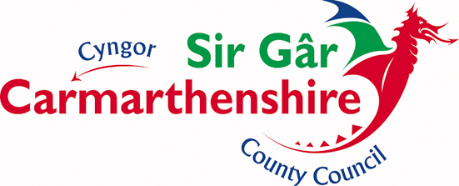 Reference FormApplicant’s Name:Applicant’s Address:Position Applied For:In what capacity do you know the applicant?In what capacity do you know the applicant?Professional / Personal*Please state how long you have known the applicant.Please state how long you have known the applicant.Are you the applicant’s most recent line manager?Are you the applicant’s most recent line manager?Are you the applicant’s most recent line manager?Are you the applicant’s most recent line manager?Yes/No*Yes/No*Yes/No*Period of employment:Period of employment:Period of employment:Period of employment:FromFromdd/mm/yyyydd/mm/yyyydd/mm/yyyyuntildd/mm/yyyydd/mm/yyyyDate of continuous Local Government service (if applicable):Date of continuous Local Government service (if applicable):Date of continuous Local Government service (if applicable):Date of continuous Local Government service (if applicable):Date of continuous Local Government service (if applicable):Date of continuous Local Government service (if applicable):Date of continuous Local Government service (if applicable):Date of continuous Local Government service (if applicable):dd/mm/yyyydd/mm/yyyydd/mm/yyyydd/mm/yyyyJob Title:Type of contract:Type of contract:Type of contract:Full-time / Part-timeFull-time / Part-timeFull-time / Part-timeFull-time / Part-timeFull-time / Part-timeFull-time / Part-timeFull-time / Part-timeFull-time / Part-timeFull-time / Part-timeNumber of days / weeks shared/parental leave taken:Number of days / weeks shared/parental leave taken:Number of days / weeks shared/parental leave taken:Number of days / weeks shared/parental leave taken:Number of days / weeks shared/parental leave taken:Number of days / weeks shared/parental leave taken:Number of days / weeks shared/parental leave taken:Reason for leaving (if applicable):Reason for leaving (if applicable):Reason for leaving (if applicable):Reason for leaving (if applicable):Reason for leaving (if applicable):Is there a formal capability / disciplinary sanction / action in place or pending against the applicant (including on-going investigation):Is there a formal capability / disciplinary sanction / action in place or pending against the applicant (including on-going investigation):Is there a formal capability / disciplinary sanction / action in place or pending against the applicant (including on-going investigation):Is there a formal capability / disciplinary sanction / action in place or pending against the applicant (including on-going investigation):Is there a formal capability / disciplinary sanction / action in place or pending against the applicant (including on-going investigation):Is there a formal capability / disciplinary sanction / action in place or pending against the applicant (including on-going investigation):Is there a formal capability / disciplinary sanction / action in place or pending against the applicant (including on-going investigation):Is there a formal capability / disciplinary sanction / action in place or pending against the applicant (including on-going investigation):Is there a formal capability / disciplinary sanction / action in place or pending against the applicant (including on-going investigation):Is there a formal capability / disciplinary sanction / action in place or pending against the applicant (including on-going investigation):Is there a formal capability / disciplinary sanction / action in place or pending against the applicant (including on-going investigation):Yes / NoIf yes, please specify:If yes, please specify:If the applicant has left your employment, was there a capability / disciplinary sanction / action in place or pending against the applicant, or was there an investigation on-going at the time s/he left your employment:If the applicant has left your employment, was there a capability / disciplinary sanction / action in place or pending against the applicant, or was there an investigation on-going at the time s/he left your employment:If the applicant has left your employment, was there a capability / disciplinary sanction / action in place or pending against the applicant, or was there an investigation on-going at the time s/he left your employment:If the applicant has left your employment, was there a capability / disciplinary sanction / action in place or pending against the applicant, or was there an investigation on-going at the time s/he left your employment:If the applicant has left your employment, was there a capability / disciplinary sanction / action in place or pending against the applicant, or was there an investigation on-going at the time s/he left your employment:If the applicant has left your employment, was there a capability / disciplinary sanction / action in place or pending against the applicant, or was there an investigation on-going at the time s/he left your employment:If the applicant has left your employment, was there a capability / disciplinary sanction / action in place or pending against the applicant, or was there an investigation on-going at the time s/he left your employment:If the applicant has left your employment, was there a capability / disciplinary sanction / action in place or pending against the applicant, or was there an investigation on-going at the time s/he left your employment:If the applicant has left your employment, was there a capability / disciplinary sanction / action in place or pending against the applicant, or was there an investigation on-going at the time s/he left your employment:If the applicant has left your employment, was there a capability / disciplinary sanction / action in place or pending against the applicant, or was there an investigation on-going at the time s/he left your employment:If the applicant has left your employment, was there a capability / disciplinary sanction / action in place or pending against the applicant, or was there an investigation on-going at the time s/he left your employment:Yes / NoIf yes, please specify:If yes, please specify:Whilst in your employment, was the applicant subject to any issues involving the safety and welfare of children, young people or adults at risk, including any in which a disciplinary sanction has expired and the outcome of them?                                                                    Yes /NoIf yes, please specify outcomeAre you aware of any allegations or concerns that have been raised about the applicant that relate to the safety and welfare of children, young people or adults at risk or behaviour towards them?                                                                                        Yes / NoIf yes, please specify including whether the matter(s) were investigated, the conclusion reached and how the matter was resolved.Do you know of any reason why the applicant is unsuitable to work with children, young people or adults at risk?                                                                                                       Yes /No If yes, please specify the reasonContinue on a separate sheet if necessary.Signature:Company Stamp:PRINT NAME:Company Stamp:Job Title:Company Stamp:Date:Company Stamp:Company Stamp: